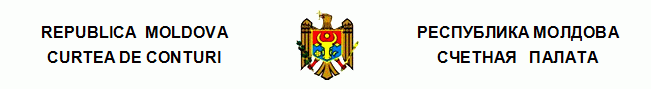 Перевод ПОСТАНОВЛЕНИЕ №53от 19 сентября 2022 годапо Отчету аудита соответствия бюджетного процесса и управления публичным имуществом в 2018-2020 годах в административно-территориальной единице мун. Кишинэу (АТЕ/бюджет II уровня)Счетная палата с участием г-на Иона Чебана, генерального примара муниципия Кишинэу; г-жи Марианы Пынзару, заместителя генерального директора Агентства публичной собственности; г-на Петру Гричука, заместителя директора Государственной налоговой службы; г-на Иона Чумака, начальника Территориального офиса Кишинэу Государственной канцелярии; г-жи Натальи Склярук, начальника Управления политик и синтеза бюджета Министерства финансов; г-жи Ины Горя, начальника Отдела финансов публичных органов Министерства финансов, а также других ответственных лиц Примэрии мун. Кишинэу и подведомственных учреждений, в рамках видео заседания,, руководствуясь ст.3 (1), ст.5 (1) a) и ст.31 (1) b) Закона об организации и функционировании Счетной палаты Республики Молдова, рассмотрели Отчет аудита соответствия бюджетного процесса и управления публичным имуществом в 2018-2020 годах в административно-территориальной единице мун. Кишинэу (АТЕ/бюджет II уровня).Миссия внешнего публичного аудита была проведена в соответствии с Программами аудиторской деятельности Счетной палаты на 2021 и 2022 годы с целью оценки соответствия бюджетного процесса и управления публичным имуществом в АТЕ мун. Кишинэу в 2018-2020 годах по отношению к критериям, регламентированным законным порядком.Внешний публичный аудит был запланирован и проведен в соответствии с Международными стандартами Высших органов аудита, применяемыми Счетной палатой, в частности ISSAI 100, ISSAI 400 и ISSAI 4000.Рассмотрев Отчет аудита, Счетная палата УСТАНОВИЛА:Менеджмент управления бюджетными средствами и имуществом АТЕ мун. Кишинэу не соответствует требованиям законодательной базы, на него повлияли несоответствия и недостатки, которые выражаются путем несоответствующего управления и учета доходов, расходов и публичного имущества. Все это было обусловлено отсутствием эффективной контрольной деятельности, созданной в рамках бюджетного процесса и управления имуществом, а также недостаточной ответственностью руководящих лиц при исполнении функциональных полномочий.Исходя из вышеизложенного, на основании ст.14 (2), ст.15 d) и ст.37 (2) Закона №260 от 07.12.2017, Счетная палатаПОСТАНОВЛЯЕТ:1. Утвердить Отчет аудита соответствия бюджетного процесса и управления публичным имуществом в 2018-2020 годах в административно-территориальной единице мун. Кишинэу (АТЕ/бюджет II уровня), приложенный к настоящему Постановлению.2. Настоящее Постановление и Отчет аудита направить:2.1. Парламенту Республики Молдова для информирования и рассмотрения, при необходимости, в рамках Парламентской комиссии по контролю публичных финансов;2.2. Президенту Республики Молдова для информирования;2.3. Правительству Республики Молдова для информирования и принятия к сведению с целью осуществления мониторинга обеспечения внедрения рекомендаций аудита;2.4. Государственной канцелярии и Территориальному офису Кишинэу Государственной канцелярии для информирования и пересмотра нормативной базы с целью регламентирования порядка начисления и установления местным выборным должностным лицам лимитов размера ежедневных выплат за участие в очередных и внеочередных заседаниях местных советов;2.5. Министерству финансов для информирования и:2.5.1. разработки и утверждения метода определения работниками местных публичных органов и Государственной налоговой службой степени завершения строительства для налогообложения, а также оценки в налоговых целях этого недвижимого имущества; 2.5.2. совместно с Государственной налоговой службой внести изменения в Приказ министра финансов №103 от 09.12.2005 и откорректировать автоматизированные информационные системы „Текущий счет налогоплательщика” и „Налоговый кадастр 2.0”, с целью устранения недостатков, связанных с невозможностью генерирования Отчета о доходах АТЕ, разделенного по I уровню и II уровню и, соответственно, искажению обязательств налогоплательщика, порядка расчета освобождений и др., связанных с налогообложением недвижимого имущества; 2.6. Государственной налоговой службе для информирования и: 2.6.1. обеспечения доступа Служб по сбору местных налогов и сборов к информации, связанной с налогообложением недвижимого имущества собственности юридических лиц и связанных с обязательствами и долгами налогоплательщиков по налогам и сборам, поступающим в местный бюджет;2.6.2. сохранить рекомендации 11.2. и 11.4. из Отчета миссии follow-up, утвержденного Постановлением Счетной палаты №68 от 26.11.2019;2.6.3. сохраняется рекомендация 2.5., направленная Постановлением Счетной палаты №12 от 31.03.2022 относительно необходимости пересмотра Положения о порядке администрирования налога на недвижимое имущество посредством автоматизированной информационной системы „Налоговый кадастр 2.0”;2.7. Министерству инфраструктуры и регионального развития и Министерству окружающей среды для информирования и изменения нормативной базы, связанной с публичной услугой водоснабжения и канализации, устранения разницы в объеме поставленной воды между данными домовых счетчиков и данными индивидуальных счетчиков из квартир, путем установления пункта разделения сетей в жилом доме аналогично предоставлению услуг по поставке природного газа, а также для регламентирования предоставления услуги и обслуживания счетчиков, связанных с обеспечением теплой водой;  2.8. Муниципальному совету Кишинэу и генеральному примару муниципия Кишинэу для:2.8.1. заслушивания на заседании Муниципального совета Кишинэу результатов аудита согласно положениям ст.14 (2) n4) и ст.30 Закона №436 от 28.12.2006;2.8.2. внедрения рекомендаций аудита из Отчета аудита соответствия бюджетного процесса и управления публичным имуществом в 2018-2020 годах в административно-территориальной единице мун. Кишинэу;2.8.3. обеспечения внедрения рекомендаций, утвержденных предыдущими Постановлениями Счетной палаты;2.9. Генеральной прокуратуре для рассмотрения, согласно компетенциям, констатаций, изложенных в п.4.3.4., 4.3.5. 4.3.6 и в приложениях №12 - №16 из Отчета аудита.3.Настоящим Постановлением исключить из режима мониторинга требования и рекомендации, направленные Примэрии мун. Кишинэу и Муниципальному совету Кишинэу, а также другим подведомственным субъектам, указанным в Постановлении Счетной палаты №22 от 24.06.2020 и Постановлении Счетной палаты №30 от 26.07.2016, в результате повторения их в рамках настоящей аудиторской миссии.4. Настоящее Постановление вступает в силу с даты публикации в Официальном мониторе Республики Молдова и может быть оспорено предварительным заявлением в эмитирующем органе в течение 30 дней с даты публикации. В спорном административном порядке, Постановление может быть обжаловано в Суде Кишинэу, расположенном в секторе Рышкань (МД-2068, мун. Кишинэу, ул. Киевская, №3) в течение 30 дней с даты сообщения ответа относительно предварительного заявления или с даты истечения срока, предусмотренного для его решения.5. О предпринятых действиях по выполнению подпунктов 2.4. – 2.8. из настоящего Постановления информировать Счетную палату ежеквартально, в течение 12 месяцев с даты вступления в действие настоящего Постановления.6. Постановление и Отчет аудита соответствия бюджетного процесса и управления публичным имуществом в 2018-2020 годах в административно-территориальной единице мун. Кишинэу размещаются на официальном сайте Счетной палаты (https://www.ccrm.md/ro/decisions).Мариан ЛУПУ,Председатель